عناوين درس‌های رشته اقتصاد کشاورزی 
(اصلی، پیش دانشگاهی)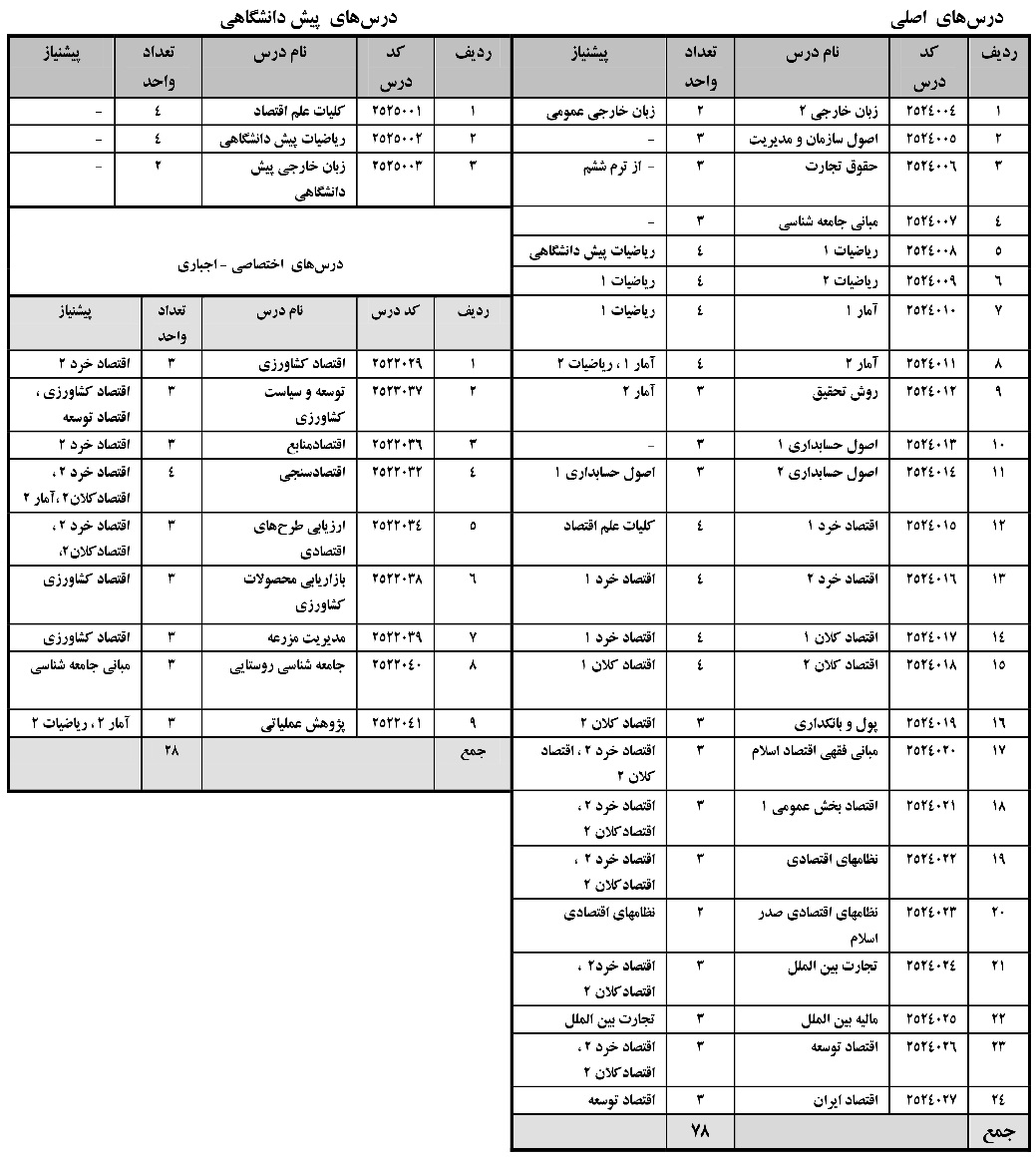 عناوين درس‌های رشته اقتصاد کشاورزی
(اختصاصی–اختیاری، عمومی)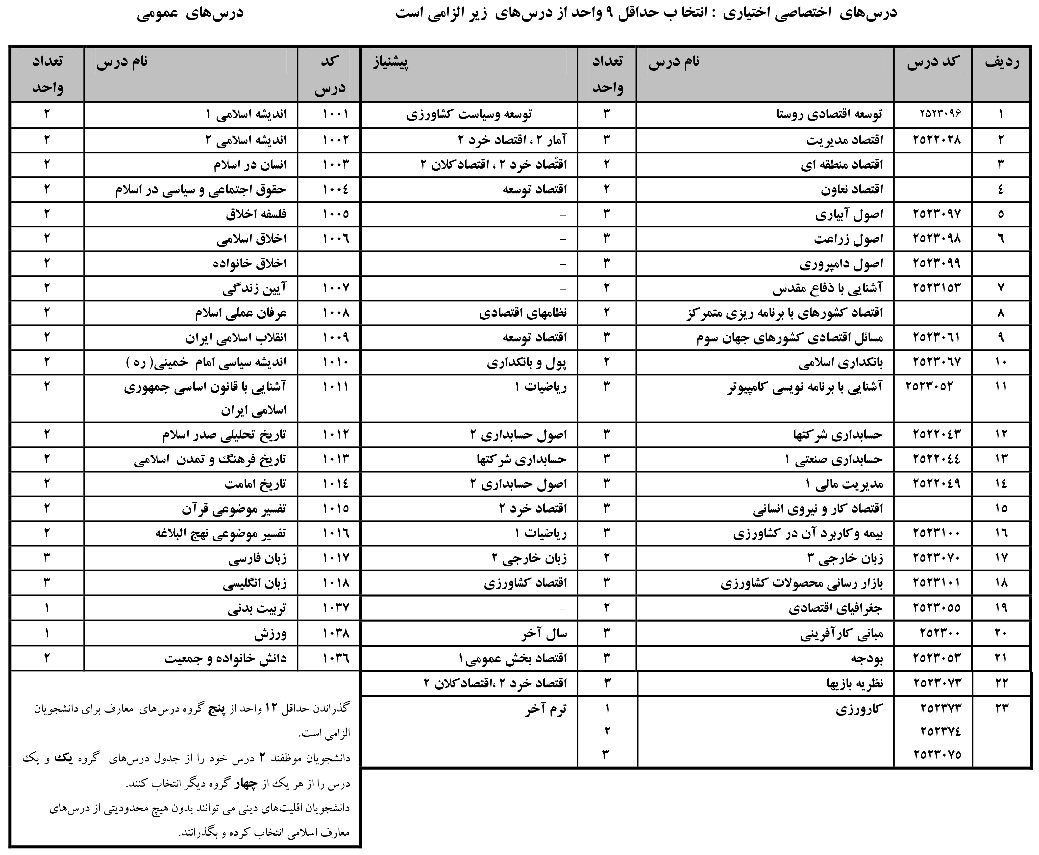 